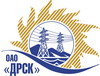 Открытое Акционерное Общество«Дальневосточная распределительная сетевая  компания»Протокол № 509/МТПиР-ВПзаседания закупочной комиссии по выбору победителя по открытому электронному запросу цен на право заключения договора «Источники бесперебойного питания (АЭС)» закупка № 894 раздел  2.2.2.  ГКПЗ 2015 г.ПРИСУТСТВОВАЛИ: На заседании присутствовали ___членов Закупочной комиссии 2 уровня. ВОПРОСЫ, ВЫНОСИМЫЕ НА РАССМОТРЕНИЕ ЗАКУПОЧНОЙ КОМИССИИ: О  рассмотрении результатов оценки заявок Участников.О признании предложений соответствующими условиям запроса цен.Об итоговой ранжировке предложений.О выборе победителя запроса цен.РЕШИЛИ:Признать объем полученной информации достаточным для принятия решения.Утвердить цены, полученные на процедуре вскрытия конвертов с предложениями участников закрытого запроса цен.По вопросу № 2Предлагается признать предложения ООО "Масэнерго" (107564, Россия, г. Москва, ул Краснобогатырская, д. 6 стр. 7), ООО "ЦСП" (690035, Россия, Приморский край, г. Владивосток, ул. Калинина, д. 25) соответствующими условиям закупки По вопросу № 3Утвердить ранжировку предложений Участников:По вопросу № 4Признать победителем запроса цен участника, занявшего первое место в итоговой ранжировке по степени предпочтительности для заказчика: - ООО "Масэнерго" (107564, Россия, г. Москва, ул Краснобогатырская, д. 6 стр. 7): стоимость предложения 679 000,00 руб. (цена без НДС) 801 220,00 руб. с НДС. Срок начала поставки: с 01.08.2015г., но не ранее подписания договора поставки. Срок завершения поставки: до31.10.2015г., при условии подписания договора поставки в июне 2015г. или не позднее 10 недель с даты подписания договора поставки (допускается досрочная поставка). Условия оплаты: без аванса, в течение 30 календарных дней с момента получения продукции на складе заказчика. Гарантийный срок: 24 месяца. Предложение действует до: 05.10.2015г.город  Благовещенск« 19 » июня 2015 годаМесто в итоговой ранжировкеНаименование и адрес участникаЦена предложения без НДС, руб.1 местоООО "Масэнерго" (107564, Россия, г. Москва, ул Краснобогатырская, д. 6 стр. 7)679 000,00 2 местоООО "ЦСП" (690035, Россия, Приморский край, г. Владивосток, ул. Калинина, д. 25)685 000,00 Ответственный секретарь Закупочной комиссии: Моторина О.А. _____________________________Технический секретарь Закупочной комиссии:   ТерёшкинаГ.М._______________________________